1) CPF		         2) Nome completo, sem abreviação					                   3) Matrícula SIAPE4) Data de nascimento 5) Sexo                     6)  Nacionalidade                             7) Endereço eletrônico10) Situação funcional						         11) Regime de trabalho13) código da Subárea (CAPES) 14) Vigência		15) SOLICITOU apoio financeiro de outra instituição ou órgão? 21) Instituição (universidade, empresa, fazenda, etc.)22) Unidade (núcleo, departamento, laboratório, etc.)VI – Orçamento Resumido (VALORES EM REAL - R$) – O orçamento detalhado deverá constar no projetoLocal 				      Data			            Assinatura do COORDENADORVII – Resumo do Projeto (Máximo 20 linhas, espaço simples entre linhas– fonte Arial tamanho 10)VIII – Palavras-chave (Máximo três)FACULDADE Data                                Resolução número                         Nome e assinatura do DIRETOR DA FACULDADECOMISSÃO DE PESQUISA (Dispensável quando se tratar de projeto de programa de pós-graduação)Data 		        Parecer comissão		Nome e assinatura do PRESIDENTE DA COMISSÃOCOORDENADORIA DE PESQUISAData                                Parecer Coordenadoria                  Carimbo e assinatura do COORDENADOR (A) DE PESQUISAX – Projeto de PesquisaItens mínimos exigidos para a elaboração do projetoTÍTULOEQUIPE (Veja sugestão a seguir):(Para inserir mais linhas basta colocar o cursor na última célula da direita e pressionar a tecla TAB)01 - INTRODUÇÃO02 - JUSTIFICATIVA03 - OBJETIVOS04 - METAS (Opcional)05 - METODOLOGIA06 - REFERÊNCIAS BIBLIOGRÁFICAS07- BENEFÍCIOS ESPERADOS08 - ESTRATÉGIAS DE DIFUSÃO DOS CONHECIMENTOS GERADOS09 - RECURSOS HUMANOS ENVOLVIDOS NO PROJETO (Nome, CPF, Lotação, Titulação, Tipo de participação, Atividades específicas no projeto, Carga horária semanal dedicada ao desenvolvimento do projeto - CH)10 - INSTITUIÇÕES PARTICIPANTES11 - CRONOGRAMA DE EXECUÇÃO FÍSICA DO PROJETONo cronograma de execução física do projeto o pesquisador deverá informar as atividades a ser desenvolvidas por período.12 - ORÇAMENTO DETALHADO DE RECURSO SOLICITADO A UFGD (Material de Consumo; Outros Serviços de Terceiros – Pessoa Jurídica; Outros Serviços de Terceiros – Pessoa Física)13 - CRONOGRAMA DE CUSTO DO PROJETOFormulário onde o pesquisador deverá informar o custo real do projeto a ser desenvolvido versando sobre Diárias; Material de Consumo; Equipamentos e Material Permanente; Passagens e Despesas com Locomoção; Outros Serviços de Terceiros – Pessoa Jurídica; Outros Serviços de Terceiros – Pessoa Física.15 - PRODUTOS ESPERADOSNOTAS:Edição do Texto: Word para Windows versão 6.0 ou posterior; fonte: Arial, tamanho 12; espaçamento: duplo entre o Título e Equipe; simples entre itens e sub itens e, no texto, espaço 1,5. Tabulação do parágrafo: . O texto dos Quadros, Tabelas e Figuras  tamanho 10 e espaçamento simples entre linhas.Formato: Papel tamanho A4, margens superior, inferior, esquerda e direita de 2,5 cm; todos os itens e sub-itens enumerados e negrito.UNIVERSIDADE  DA GRANDE / PRÓ-REITORIA DE   E  UNIVERSIDADE  DA GRANDE DOURADOS/ PRÓ-REITORIA DE  PESQUISA E    DA GRANDE / PRÓ-REITORIA DE   E  *O projeto devera ter vigência máxima de 3 anos.UNIVERSIDADE  DA GRANDE DOURADOS/ PRÓ-REITORIA DE   E  *O projeto devera ter vigência máxima de 3 anos.  DA   / PRÓ-REITORIA DE  PESQUISA E  **Nos formulários 12 devem ser previstos os materiais e serviços que o pesquisador irá solicitar recurso à UFGD.UNIVERSIDADE  DA   / PRÓ-REITORIA DE  PESQUISA E    DA   / PRÓ-REITORIA DE  PESQUISA E  UNIVERSIDADE  DA   / PRÓ-REITORIA DE  PESQUISA E **No formulário 14 o pesquisador deve informar o custo (em reais) do desenvolvimento do seu projeto, incluindo aqui os valores que serão solicitados a UFGD, exceto recursos externos.UFGDUNIVERSIDADE  DA  PRÓ-REITORIA DE ENSINO DE PÓS-GRADUAÇÃO E PESQUISAFormulárioPROJETO DE PESQUISAFormulárioPROJETO DE PESQUISAUFGDUNIVERSIDADE  DA  PRÓ-REITORIA DE ENSINO DE PÓS-GRADUAÇÃO E PESQUISAProcesso nº. (uso da PROPP/COPQ)TÍTULO DO PROJETO:I – Dados pessoais do COORDENADOR                                                                     [Titulação: ( ) Mestre       ( ) Doutor]( ) masc.   ( ) fem.II – Local de trabalho do COORDENADOR8) Faculdade9) Professor de pós-graduação? (nome do Programa) ( ) Docente ( ) Técnico administrativo ( ) Recém Doutor  ( ) Visitante  ( ) Outro( ) Tempo Parcial -TP( ) Dedicação exclusiva - DE12) Carga horária semanal destinada à execução deste projeto: ( ) h( ) Outro:Vigência do Contrato:( ) Outro:Vigência do Contrato:III – Enquadramento da solicitaçãoInício:Término:( ) Sim( ) Sim( ) Não( ) NãoInício:Término:Instituição/ Órgão:                                                Valor:    Instituição/ Órgão:                                                Valor:    Instituição/ Órgão:                                                Valor:    Instituição/ Órgão:                                                Valor:    Início:Término:15.1) RECEBEU apoio financeiro de outra instituição ou órgão?                        ( ) Sim                                                 ( ) Não   Instituição/ Órgão:                                                Valor:   15.1) RECEBEU apoio financeiro de outra instituição ou órgão?                        ( ) Sim                                                 ( ) Não   Instituição/ Órgão:                                                Valor:   15.1) RECEBEU apoio financeiro de outra instituição ou órgão?                        ( ) Sim                                                 ( ) Não   Instituição/ Órgão:                                                Valor:   15.1) RECEBEU apoio financeiro de outra instituição ou órgão?                        ( ) Sim                                                 ( ) Não   Instituição/ Órgão:                                                Valor:   16) Natureza do Projeto:16) Natureza do Projeto:16) Natureza do Projeto:16) Natureza do Projeto:16) Natureza do Projeto:16) Natureza do Projeto:17) Grupo de Pesquisa no CNPq:17) Grupo de Pesquisa no CNPq:17) Grupo de Pesquisa no CNPq:17) Grupo de Pesquisa no CNPq:17) Grupo de Pesquisa no CNPq:17) Grupo de Pesquisa no CNPq:18) Linha de pesquisa:18) Linha de pesquisa:18) Linha de pesquisa:18) Linha de pesquisa:18) Linha de pesquisa:18) Linha de pesquisa:19) Requer parecer do comitê de ética:  ( ) Não 19) Requer parecer do comitê de ética:  ( ) Não ( ) Humanos( ) Animais( ) Animais( ) Bio-segurança20) Situação atual do projeto: ( ) Em andamento        ( ) Interrompido          ( ) Cancelado              ( ) Não iniciadoIV –  Há outras Instituições participantes neste Projeto:( ) Sim( ) NãoV – Local de execução do projeto (preencher caso não seja a mesma instituição do item II)23) Cidade:24) UF: 25) País:1 º Ano1 º Ano1 º Ano2 º Ano2 º Ano2 º Ano3º ano3º ano3º anoItensCusto do projetoSolicitado a UFGDRecurso externoCusto do projetoSolicitado a UFGDRecurso externoCusto do projetoSolicitado a UFGDRecurso externoCusteioCapitalTOTALIX – Aprovação da Instituição( ) Favorável( ) Favorável com ressalvas*( ) Desfavorável(*) OBSERVAÇÕES:(*) OBSERVAÇÕES:(*) OBSERVAÇÕES:( ) Favorável( ) Favorável com ressalvas*( ) Desfavorável(*) OBSERVAÇÕES:(*) OBSERVAÇÕES:(*) OBSERVAÇÕES:NomeInstituiçãoFoneE-mailFulano de TalUFGD(99) 999-9999fulano@xxx.br9 - RECURSOS HUMANOS ENVOLVIDOS NO PROJETONomeCPFLotaçãoTitulaçãoTipo de participação*Atividades no ProjetoCH semanal*Tipo de Participação: Coordenador, Colaborador, Pesquisador Adjunto, Consultor, Aluno de graduação, Aluno de pós-graduação, Técnico de laboratório, Auxiliar de laboratório, Secretária, Auxiliar administrativo, Auxiliar de campo, outro.10 - INSTITUIÇÕES PARTICIPANTESNome da Instituição/SiglaObjeto da participação 11 - CRONOGRAMA DE EXECUÇÃO FÍSICA DO PROJETOATIVIDADESANO:ANO:ANO:ANO:ANO:ANO:ANO:ANO:ANO:ANO:ANO:ANO:ANO:ANO:ANO:ANO:ANO:ANO:ANO:ANO:ANO:ANO:ANO:ANO:ATIVIDADESMÊS DE EXECUÇÃOMÊS DE EXECUÇÃOMÊS DE EXECUÇÃOMÊS DE EXECUÇÃOMÊS DE EXECUÇÃOMÊS DE EXECUÇÃOMÊS DE EXECUÇÃOMÊS DE EXECUÇÃOMÊS DE EXECUÇÃOMÊS DE EXECUÇÃOMÊS DE EXECUÇÃOMÊS DE EXECUÇÃOMÊS DE EXECUÇÃOMÊS DE EXECUÇÃOMÊS DE EXECUÇÃOMÊS DE EXECUÇÃOMÊS DE EXECUÇÃOMÊS DE EXECUÇÃOMÊS DE EXECUÇÃOMÊS DE EXECUÇÃOMÊS DE EXECUÇÃOMÊS DE EXECUÇÃOMÊS DE EXECUÇÃOMÊS DE EXECUÇÃOATIVIDADESJFMAMJJASONDJFMAMJJASOND11 - CRONOGRAMA DE EXECUÇÃO FÍSICA DO PROJETOATIVIDADESANO:ANO:ANO:ANO:ANO:ANO:ANO:ANO:ANO:ANO:ANO:ANO:ATIVIDADESMÊS DE EXECUÇÃOMÊS DE EXECUÇÃOMÊS DE EXECUÇÃOMÊS DE EXECUÇÃOMÊS DE EXECUÇÃOMÊS DE EXECUÇÃOMÊS DE EXECUÇÃOMÊS DE EXECUÇÃOMÊS DE EXECUÇÃOMÊS DE EXECUÇÃOMÊS DE EXECUÇÃOMÊS DE EXECUÇÃOATIVIDADESJFMAMJJASOND12 - ORÇAMENTO DETALHADODE RECURSO SOLICITADO A UFGD** (R$)12.1 - Material de Consumo12 - ORÇAMENTO DETALHADODE RECURSO SOLICITADO A UFGD** (R$)12.1 - Material de ConsumoItemEspecificação Und.Quantidade CustoUnitárioCusto TotalCusto por ANOCusto por ANOCusto por ANOItemEspecificação Und.Quantidade CustoUnitárioCusto Total1.º ANO2.º ANO3.º ANO12 - ORÇAMENTO DETALHADODE RECURSO SOLICITADO A UFGD (R$)12.2 - Serviços de Terceiros: Pessoa Física12 - ORÇAMENTO DETALHADODE RECURSO SOLICITADO A UFGD (R$)12.2 - Serviços de Terceiros: Pessoa FísicaItemEspecificação1º ANO2º ANO3º ANOCusto TotalTOTAL12 - ORÇAMENTO DETALHADODE RECURSO SOLICITADO A UFGD (R$)12.3 - Serviços de Terceiros: Pessoa Jurídica12 - ORÇAMENTO DETALHADODE RECURSO SOLICITADO A UFGD (R$)12.3 - Serviços de Terceiros: Pessoa JurídicaItemEspecificação1º ANO2º ANO3º ANOCusto TotalTOTAL13. CRONOGRAMA DE CUSTO DO PROJETO** (R$)13. CRONOGRAMA DE CUSTO DO PROJETO** (R$)ELEMENTOS DE DESPESA1 ANO2 ANO3 ANOTOTALDiáriasMaterial de ConsumoEquipamentos e Material PermanentePassagens e Despesas com LocomoçãoServiços de Terceiros – Pessoa JurídicaServiços de Terceiros – Pessoa FísicaTOTAL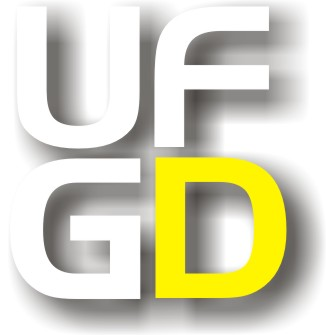 